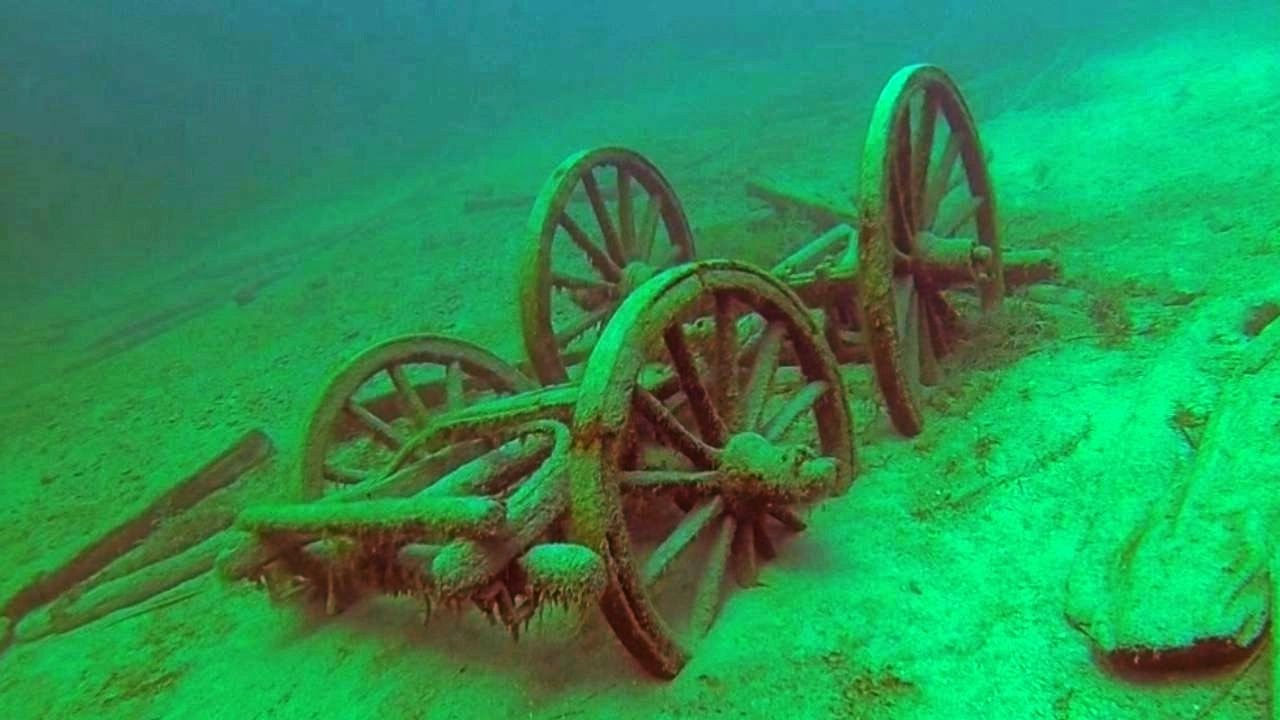 Tauchwochenede am Planseevom 24.06. – 26.06.2022Liebe Freunde!Wir haben die Musteralm für dieses Wochenede reserviert,wir freuen uns auf schöne Tauchgänge, nette Gespräche und geselliges beisammen sein. Bitte meldet euch, wenn ihr dabei sein möchtet.Anmeldung bei WalterMail: walter.boesch@wboesch.atTel.: 05577/82422Es ist die Übernachtung im Hotel Forelle und am Campingplatz auch möglich, dann bitte selber organisieren.Der Ausflug findet unter den aktuellen Covid19 Bestimmungen statt.